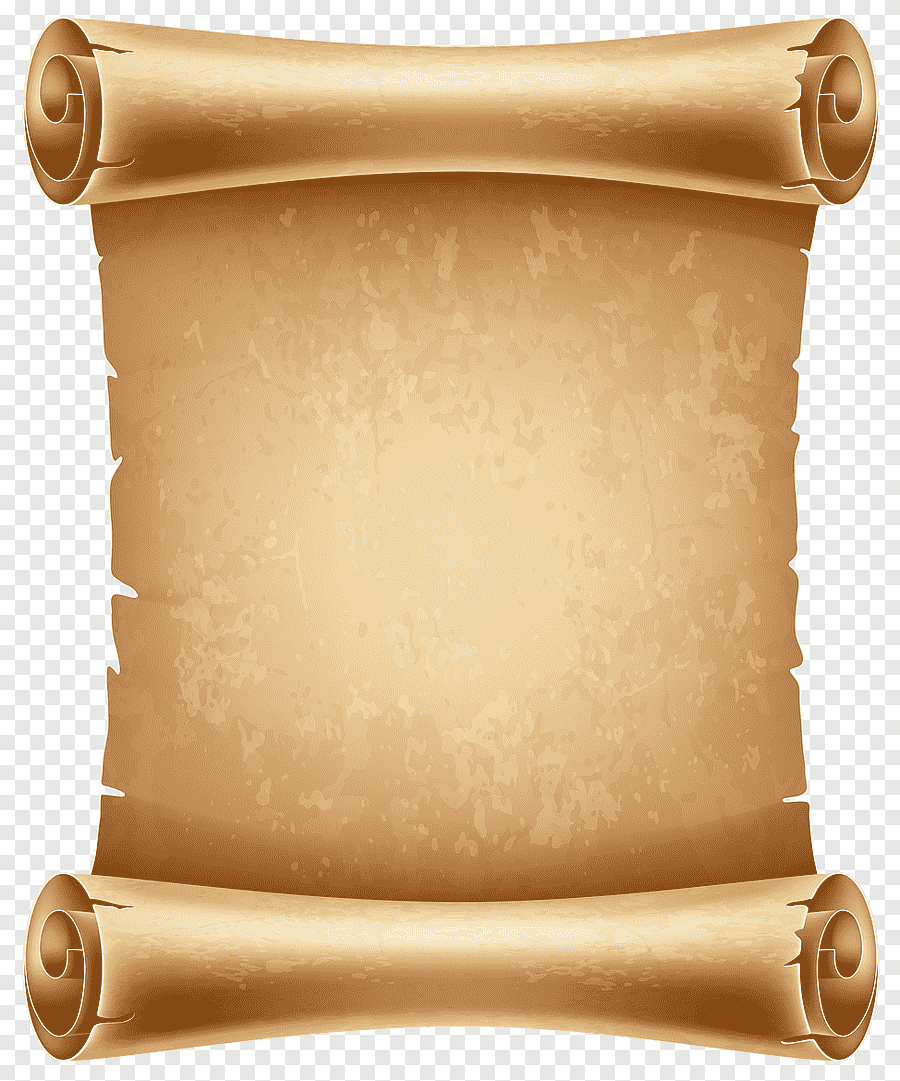 «Музыкальное воспитание - это не воспитание музыканта, а, прежде всего воспитание человека»В.А. Сухомлинский